,  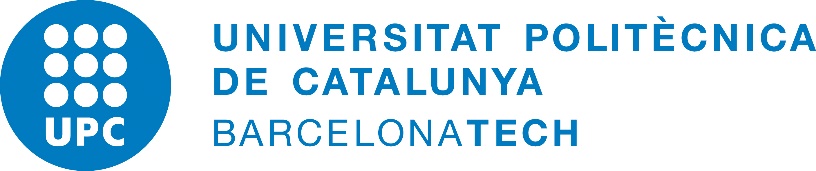 